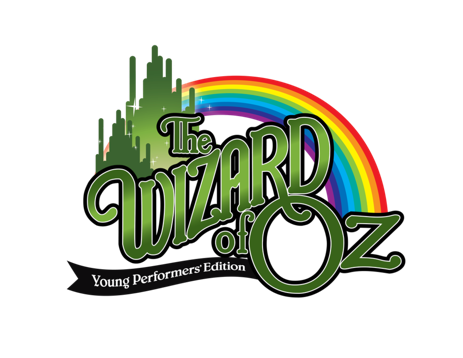 Cast Production ScheduleRehearsals are Monday’s 3:40 pm – 5:15 pm unless otherwise notedOctober 9th  Pass out Scripts review audition material and ContractsOctober 16th Auditions All Cast(Somewhere Over The Rainbow, p20-21 Dorothy and Scarecrow)October 23rd  Auditions  pm All CastOctober 30th Rehearsal 20 Full Read throughNovember 6th Rehearsal 19 Scenes 1-2 Outside Gale Farm, Encampment Professor MarvelNovember 13th Rehearsal 18 Scene 4 MunchkinlandNovember 20th Rehearsal 17 Scene 4 MunchkinlandNovember 27th Rehearsal 16 Scenes 5-6 Cornfield, Apple OrchardDecember 4th Rehearsal 15 Scene 7 Dark and Creepy ForestDecember 11th Rehearsal 14 Scene 8 The Gates of Emerald CityDecember 18th Rehearsal 13 Scenes 9 Wizards’s Chamber , 10 Haunted Forest, 11 Witch’s CastleJanuary 8th Rehearsal 12 Scene 12 Haunted Forest, Scene 13 Witch’s CastleJanuary 22nd Rehearsal 11 Scene 14 Wizard’s ChamberJanuary 29th Rehearsal 10 Scene 15 Dorothy’s BedroomFebruary 5th Rehearsal 9 Choreography JitterbugFebruary 12th Rehearsal 8  Choreography Munchkinland Musical Sequence No Books on Stage March 4th   Rehearsal 7 Choreography Merry Old Land of OzMarch 11th Rehearsal 6 Choreography Munchkinland Musical Sequence March 18th    Rehearsal 5 Choreography Jitterbug April 8th Rehearsal 4 Choreography Merry Old Land of OzApril 15th Rehearsal 3 ChoreographyApril 22nd Rehearsal 2 Scenes 1-7April 29th Rehearsal 1 Scenes 8-15Saturday May 4th All Cast Costume Fitting and Stage Awareness 4:00 pm-7:00 pmMonday May 6th Tech Dress Rehearsal 3:40 pm-6:40 pm Bring snack (All Cast)Tuesday May 7th Dress Rehearsal 3:40 pm-7:00 pm – Pizza ProvidedWednesday May 8th In School Performances 9:30 am 1:30 pm Thursday, May 9th Performance 7:00 pm (Cast Arrives at 5:30 pm)Friday May 10th Performance 7:00 pm (Cast Arrives at 5:30 pm) Cast Party 8:30 pm – 9:30pm Saturday May 11th Set Deconstruction & Costume Return 8:00 am-1:00 pm 